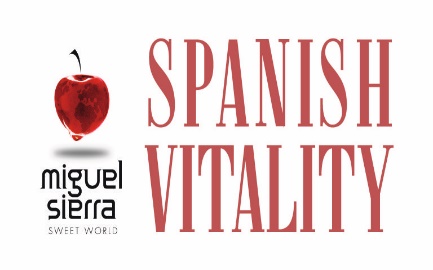 FICHA TÉCNICAFICHA TÉCNICAFICHA TÉCNICAFICHA TÉCNICAFICHA TÉCNICAFICHA TÉCNICA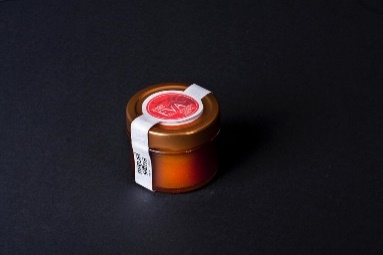 LA DULCE EVALA DULCE EVALA DULCE EVALA DULCE EVALA DULCE EVALA DULCE EVARevisión 1Emisión 30/09/2019Revisión 1Emisión 30/09/2019Pág. 1 de 1Pág. 1 de 1Pág. 1 de 1Pág. 1 de 1PROPIETARIO/DISTRIBUIDOR: “SPANISH VITALITY S.L.” Calle del campo 35, La Cruz de Illas 33410, Asturias, España. Tfno.: 984 39 09 64, Móvil : 657 27 35 70www.spanishvitality.com PROPIETARIO/DISTRIBUIDOR: “SPANISH VITALITY S.L.” Calle del campo 35, La Cruz de Illas 33410, Asturias, España. Tfno.: 984 39 09 64, Móvil : 657 27 35 70www.spanishvitality.com PROPIETARIO/DISTRIBUIDOR: “SPANISH VITALITY S.L.” Calle del campo 35, La Cruz de Illas 33410, Asturias, España. Tfno.: 984 39 09 64, Móvil : 657 27 35 70www.spanishvitality.com PROPIETARIO/DISTRIBUIDOR: “SPANISH VITALITY S.L.” Calle del campo 35, La Cruz de Illas 33410, Asturias, España. Tfno.: 984 39 09 64, Móvil : 657 27 35 70www.spanishvitality.com PROPIETARIO/DISTRIBUIDOR: “SPANISH VITALITY S.L.” Calle del campo 35, La Cruz de Illas 33410, Asturias, España. Tfno.: 984 39 09 64, Móvil : 657 27 35 70www.spanishvitality.com PROPIETARIO/DISTRIBUIDOR: “SPANISH VITALITY S.L.” Calle del campo 35, La Cruz de Illas 33410, Asturias, España. Tfno.: 984 39 09 64, Móvil : 657 27 35 70www.spanishvitality.com PROPIETARIO/DISTRIBUIDOR: “SPANISH VITALITY S.L.” Calle del campo 35, La Cruz de Illas 33410, Asturias, España. Tfno.: 984 39 09 64, Móvil : 657 27 35 70www.spanishvitality.com PROPIETARIO/DISTRIBUIDOR: “SPANISH VITALITY S.L.” Calle del campo 35, La Cruz de Illas 33410, Asturias, España. Tfno.: 984 39 09 64, Móvil : 657 27 35 70www.spanishvitality.com PROPIETARIO/DISTRIBUIDOR: “SPANISH VITALITY S.L.” Calle del campo 35, La Cruz de Illas 33410, Asturias, España. Tfno.: 984 39 09 64, Móvil : 657 27 35 70www.spanishvitality.com PROPIETARIO/DISTRIBUIDOR: “SPANISH VITALITY S.L.” Calle del campo 35, La Cruz de Illas 33410, Asturias, España. Tfno.: 984 39 09 64, Móvil : 657 27 35 70www.spanishvitality.com PROPIETARIO/DISTRIBUIDOR: “SPANISH VITALITY S.L.” Calle del campo 35, La Cruz de Illas 33410, Asturias, España. Tfno.: 984 39 09 64, Móvil : 657 27 35 70www.spanishvitality.com PROPIETARIO/DISTRIBUIDOR: “SPANISH VITALITY S.L.” Calle del campo 35, La Cruz de Illas 33410, Asturias, España. Tfno.: 984 39 09 64, Móvil : 657 27 35 70www.spanishvitality.com PROPIETARIO/DISTRIBUIDOR: “SPANISH VITALITY S.L.” Calle del campo 35, La Cruz de Illas 33410, Asturias, España. Tfno.: 984 39 09 64, Móvil : 657 27 35 70www.spanishvitality.com DescripciónCrema dulce de manzana con aguardiente de sidra tradicional de Asturias. Sin conservantes, ni colorantes. Sin glutenCrema dulce de manzana con aguardiente de sidra tradicional de Asturias. Sin conservantes, ni colorantes. Sin glutenCrema dulce de manzana con aguardiente de sidra tradicional de Asturias. Sin conservantes, ni colorantes. Sin glutenCrema dulce de manzana con aguardiente de sidra tradicional de Asturias. Sin conservantes, ni colorantes. Sin glutenCrema dulce de manzana con aguardiente de sidra tradicional de Asturias. Sin conservantes, ni colorantes. Sin glutenCrema dulce de manzana con aguardiente de sidra tradicional de Asturias. Sin conservantes, ni colorantes. Sin glutenCrema dulce de manzana con aguardiente de sidra tradicional de Asturias. Sin conservantes, ni colorantes. Sin glutenCrema dulce de manzana con aguardiente de sidra tradicional de Asturias. Sin conservantes, ni colorantes. Sin glutenCrema dulce de manzana con aguardiente de sidra tradicional de Asturias. Sin conservantes, ni colorantes. Sin glutenCrema dulce de manzana con aguardiente de sidra tradicional de Asturias. Sin conservantes, ni colorantes. Sin glutenCrema dulce de manzana con aguardiente de sidra tradicional de Asturias. Sin conservantes, ni colorantes. Sin glutenCrema dulce de manzana con aguardiente de sidra tradicional de Asturias. Sin conservantes, ni colorantes. Sin glutenIngredientesManzana, azúcar, aguardiente de sidra, pectina E440 y ácido cítrico E330Manzana, azúcar, aguardiente de sidra, pectina E440 y ácido cítrico E330Manzana, azúcar, aguardiente de sidra, pectina E440 y ácido cítrico E330Manzana, azúcar, aguardiente de sidra, pectina E440 y ácido cítrico E330Manzana, azúcar, aguardiente de sidra, pectina E440 y ácido cítrico E330Manzana, azúcar, aguardiente de sidra, pectina E440 y ácido cítrico E330Manzana, azúcar, aguardiente de sidra, pectina E440 y ácido cítrico E330Manzana, azúcar, aguardiente de sidra, pectina E440 y ácido cítrico E330Manzana, azúcar, aguardiente de sidra, pectina E440 y ácido cítrico E330Manzana, azúcar, aguardiente de sidra, pectina E440 y ácido cítrico E330Manzana, azúcar, aguardiente de sidra, pectina E440 y ácido cítrico E330Manzana, azúcar, aguardiente de sidra, pectina E440 y ácido cítrico E330AlérgenosNingunoNingunoNingunoNingunoNingunoNingunoNingunoNingunoNingunoNingunoNingunoNingunoVida ÚtilTres añosTres añosTres añosTres añosTres añosTres añosTres añosTres añosTres añosTres añosTres añosTres añosPresentaciónTarro de cristal de 130g (peso neto)Tarro de cristal de 130g (peso neto)Tarro de cristal de 130g (peso neto)Tarro de cristal de 130g (peso neto)Tarro de cristal de 130g (peso neto)Tarro de cristal de 130g (peso neto)Tarro de cristal de 130g (peso neto)Tarro de cristal de 130g (peso neto)Tarro de cristal de 130g (peso neto)Tarro de cristal de 130g (peso neto)Tarro de cristal de 130g (peso neto)Tarro de cristal de 130g (peso neto)AlmacenajeConservar el lugar fresco y secoConservar el lugar fresco y secoConservar el lugar fresco y secoConservar el lugar fresco y secoConservar el lugar fresco y secoConservar el lugar fresco y secoConservar el lugar fresco y secoConservar el lugar fresco y secoConservar el lugar fresco y secoConservar el lugar fresco y secoConservar el lugar fresco y secoConservar el lugar fresco y secoConsejo usoRetirar la tapa del envase, con un cuchillo rodear el interior del tarro, desmoldar el dulce en un plato y retirar el papel superiorConservar en nevera una vez abiertoRetirar la tapa del envase, con un cuchillo rodear el interior del tarro, desmoldar el dulce en un plato y retirar el papel superiorConservar en nevera una vez abiertoRetirar la tapa del envase, con un cuchillo rodear el interior del tarro, desmoldar el dulce en un plato y retirar el papel superiorConservar en nevera una vez abiertoRetirar la tapa del envase, con un cuchillo rodear el interior del tarro, desmoldar el dulce en un plato y retirar el papel superiorConservar en nevera una vez abiertoRetirar la tapa del envase, con un cuchillo rodear el interior del tarro, desmoldar el dulce en un plato y retirar el papel superiorConservar en nevera una vez abiertoRetirar la tapa del envase, con un cuchillo rodear el interior del tarro, desmoldar el dulce en un plato y retirar el papel superiorConservar en nevera una vez abiertoRetirar la tapa del envase, con un cuchillo rodear el interior del tarro, desmoldar el dulce en un plato y retirar el papel superiorConservar en nevera una vez abiertoRetirar la tapa del envase, con un cuchillo rodear el interior del tarro, desmoldar el dulce en un plato y retirar el papel superiorConservar en nevera una vez abiertoRetirar la tapa del envase, con un cuchillo rodear el interior del tarro, desmoldar el dulce en un plato y retirar el papel superiorConservar en nevera una vez abiertoRetirar la tapa del envase, con un cuchillo rodear el interior del tarro, desmoldar el dulce en un plato y retirar el papel superiorConservar en nevera una vez abiertoRetirar la tapa del envase, con un cuchillo rodear el interior del tarro, desmoldar el dulce en un plato y retirar el papel superiorConservar en nevera una vez abiertoRetirar la tapa del envase, con un cuchillo rodear el interior del tarro, desmoldar el dulce en un plato y retirar el papel superiorConservar en nevera una vez abiertoDatos del FabricanteEmpresaIVAN NORIEGA AVILA PARA SPANISH VITALITY SLIVAN NORIEGA AVILA PARA SPANISH VITALITY SLIVAN NORIEGA AVILA PARA SPANISH VITALITY SLIVAN NORIEGA AVILA PARA SPANISH VITALITY SLIVAN NORIEGA AVILA PARA SPANISH VITALITY SLIVAN NORIEGA AVILA PARA SPANISH VITALITY SLNº RGSEAANº RGSEAANº RGSEAA21.24477/O21.24477/ODatos del FabricanteDirecciónCAMINO DE LLADREO Nº14, CP33600 – MIERES -ASTURIASCAMINO DE LLADREO Nº14, CP33600 – MIERES -ASTURIASCAMINO DE LLADREO Nº14, CP33600 – MIERES -ASTURIASCAMINO DE LLADREO Nº14, CP33600 – MIERES -ASTURIASCAMINO DE LLADREO Nº14, CP33600 – MIERES -ASTURIASCAMINO DE LLADREO Nº14, CP33600 – MIERES -ASTURIASCAMINO DE LLADREO Nº14, CP33600 – MIERES -ASTURIASCAMINO DE LLADREO Nº14, CP33600 – MIERES -ASTURIASCAMINO DE LLADREO Nº14, CP33600 – MIERES -ASTURIASCAMINO DE LLADREO Nº14, CP33600 – MIERES -ASTURIASCAMINO DE LLADREO Nº14, CP33600 – MIERES -ASTURIASInformaciónNutricional (100g producto)Valor energéticoValor energéticoValor energético1015 KJ / 239Kcal1015 KJ / 239KcalHidratos de carbono, de los cuales azúcaresHidratos de carbono, de los cuales azúcaresHidratos de carbono, de los cuales azúcaresHidratos de carbono, de los cuales azúcares58,66 g54,75 g58,66 g54,75 g58,66 g54,75 gInformaciónNutricional (100g producto)Grasas, de las cualesSaturadasGrasas, de las cualesSaturadasGrasas, de las cualesSaturadas0,30 g0 g0,30 g0 gHidratos de carbono, de los cuales azúcaresHidratos de carbono, de los cuales azúcaresHidratos de carbono, de los cuales azúcaresHidratos de carbono, de los cuales azúcares58,66 g54,75 g58,66 g54,75 g58,66 g54,75 gInformaciónNutricional (100g producto)Grasas, de las cualesSaturadasGrasas, de las cualesSaturadasGrasas, de las cualesSaturadas0,30 g0 g0,30 g0 gProteínas0,42 g0,42 g0,42 gSalSal0,23 gDocumentos AdjuntosANAILISIS NUTRICIONAL DEL PRODUCTO.ANALISIS MICROBIOLOGICOANAILISIS NUTRICIONAL DEL PRODUCTO.ANALISIS MICROBIOLOGICOANAILISIS NUTRICIONAL DEL PRODUCTO.ANALISIS MICROBIOLOGICOANAILISIS NUTRICIONAL DEL PRODUCTO.ANALISIS MICROBIOLOGICOANAILISIS NUTRICIONAL DEL PRODUCTO.ANALISIS MICROBIOLOGICOANAILISIS NUTRICIONAL DEL PRODUCTO.ANALISIS MICROBIOLOGICOANAILISIS NUTRICIONAL DEL PRODUCTO.ANALISIS MICROBIOLOGICOANAILISIS NUTRICIONAL DEL PRODUCTO.ANALISIS MICROBIOLOGICOANAILISIS NUTRICIONAL DEL PRODUCTO.ANALISIS MICROBIOLOGICOANAILISIS NUTRICIONAL DEL PRODUCTO.ANALISIS MICROBIOLOGICOANAILISIS NUTRICIONAL DEL PRODUCTO.ANALISIS MICROBIOLOGICOANAILISIS NUTRICIONAL DEL PRODUCTO.ANALISIS MICROBIOLOGICOLegislación de ReferenciaRegl. (UE) Nº 178/2002 sobre los principios y requisitos en legislación y seguridad alimentariaRegl. (UE) Nº 852/2004 relativo a la higiene de los productos alimenticiosRegl. (UE) Nº 853/2004  sobre normas específicas de higiene en alimentos de origen animalRegl. (UE) Nº 1169/2011 sobre información alimentaria facilitada al consumidorRegl. (UE) Nº 1333/2008 relativo a aditivos alimentarios Regl. (UE) Nº 2073/2005 relativo a los criterios microbiológicos aplicables a productos alimenticiosRegl. (UE) Nº 178/2002 sobre los principios y requisitos en legislación y seguridad alimentariaRegl. (UE) Nº 852/2004 relativo a la higiene de los productos alimenticiosRegl. (UE) Nº 853/2004  sobre normas específicas de higiene en alimentos de origen animalRegl. (UE) Nº 1169/2011 sobre información alimentaria facilitada al consumidorRegl. (UE) Nº 1333/2008 relativo a aditivos alimentarios Regl. (UE) Nº 2073/2005 relativo a los criterios microbiológicos aplicables a productos alimenticiosRegl. (UE) Nº 178/2002 sobre los principios y requisitos en legislación y seguridad alimentariaRegl. (UE) Nº 852/2004 relativo a la higiene de los productos alimenticiosRegl. (UE) Nº 853/2004  sobre normas específicas de higiene en alimentos de origen animalRegl. (UE) Nº 1169/2011 sobre información alimentaria facilitada al consumidorRegl. (UE) Nº 1333/2008 relativo a aditivos alimentarios Regl. (UE) Nº 2073/2005 relativo a los criterios microbiológicos aplicables a productos alimenticiosRegl. (UE) Nº 178/2002 sobre los principios y requisitos en legislación y seguridad alimentariaRegl. (UE) Nº 852/2004 relativo a la higiene de los productos alimenticiosRegl. (UE) Nº 853/2004  sobre normas específicas de higiene en alimentos de origen animalRegl. (UE) Nº 1169/2011 sobre información alimentaria facilitada al consumidorRegl. (UE) Nº 1333/2008 relativo a aditivos alimentarios Regl. (UE) Nº 2073/2005 relativo a los criterios microbiológicos aplicables a productos alimenticiosRegl. (UE) Nº 178/2002 sobre los principios y requisitos en legislación y seguridad alimentariaRegl. (UE) Nº 852/2004 relativo a la higiene de los productos alimenticiosRegl. (UE) Nº 853/2004  sobre normas específicas de higiene en alimentos de origen animalRegl. (UE) Nº 1169/2011 sobre información alimentaria facilitada al consumidorRegl. (UE) Nº 1333/2008 relativo a aditivos alimentarios Regl. (UE) Nº 2073/2005 relativo a los criterios microbiológicos aplicables a productos alimenticiosRegl. (UE) Nº 178/2002 sobre los principios y requisitos en legislación y seguridad alimentariaRegl. (UE) Nº 852/2004 relativo a la higiene de los productos alimenticiosRegl. (UE) Nº 853/2004  sobre normas específicas de higiene en alimentos de origen animalRegl. (UE) Nº 1169/2011 sobre información alimentaria facilitada al consumidorRegl. (UE) Nº 1333/2008 relativo a aditivos alimentarios Regl. (UE) Nº 2073/2005 relativo a los criterios microbiológicos aplicables a productos alimenticiosRegl. (UE) Nº 178/2002 sobre los principios y requisitos en legislación y seguridad alimentariaRegl. (UE) Nº 852/2004 relativo a la higiene de los productos alimenticiosRegl. (UE) Nº 853/2004  sobre normas específicas de higiene en alimentos de origen animalRegl. (UE) Nº 1169/2011 sobre información alimentaria facilitada al consumidorRegl. (UE) Nº 1333/2008 relativo a aditivos alimentarios Regl. (UE) Nº 2073/2005 relativo a los criterios microbiológicos aplicables a productos alimenticiosRegl. (UE) Nº 178/2002 sobre los principios y requisitos en legislación y seguridad alimentariaRegl. (UE) Nº 852/2004 relativo a la higiene de los productos alimenticiosRegl. (UE) Nº 853/2004  sobre normas específicas de higiene en alimentos de origen animalRegl. (UE) Nº 1169/2011 sobre información alimentaria facilitada al consumidorRegl. (UE) Nº 1333/2008 relativo a aditivos alimentarios Regl. (UE) Nº 2073/2005 relativo a los criterios microbiológicos aplicables a productos alimenticiosRegl. (UE) Nº 178/2002 sobre los principios y requisitos en legislación y seguridad alimentariaRegl. (UE) Nº 852/2004 relativo a la higiene de los productos alimenticiosRegl. (UE) Nº 853/2004  sobre normas específicas de higiene en alimentos de origen animalRegl. (UE) Nº 1169/2011 sobre información alimentaria facilitada al consumidorRegl. (UE) Nº 1333/2008 relativo a aditivos alimentarios Regl. (UE) Nº 2073/2005 relativo a los criterios microbiológicos aplicables a productos alimenticiosRegl. (UE) Nº 178/2002 sobre los principios y requisitos en legislación y seguridad alimentariaRegl. (UE) Nº 852/2004 relativo a la higiene de los productos alimenticiosRegl. (UE) Nº 853/2004  sobre normas específicas de higiene en alimentos de origen animalRegl. (UE) Nº 1169/2011 sobre información alimentaria facilitada al consumidorRegl. (UE) Nº 1333/2008 relativo a aditivos alimentarios Regl. (UE) Nº 2073/2005 relativo a los criterios microbiológicos aplicables a productos alimenticiosRegl. (UE) Nº 178/2002 sobre los principios y requisitos en legislación y seguridad alimentariaRegl. (UE) Nº 852/2004 relativo a la higiene de los productos alimenticiosRegl. (UE) Nº 853/2004  sobre normas específicas de higiene en alimentos de origen animalRegl. (UE) Nº 1169/2011 sobre información alimentaria facilitada al consumidorRegl. (UE) Nº 1333/2008 relativo a aditivos alimentarios Regl. (UE) Nº 2073/2005 relativo a los criterios microbiológicos aplicables a productos alimenticiosRegl. (UE) Nº 178/2002 sobre los principios y requisitos en legislación y seguridad alimentariaRegl. (UE) Nº 852/2004 relativo a la higiene de los productos alimenticiosRegl. (UE) Nº 853/2004  sobre normas específicas de higiene en alimentos de origen animalRegl. (UE) Nº 1169/2011 sobre información alimentaria facilitada al consumidorRegl. (UE) Nº 1333/2008 relativo a aditivos alimentarios Regl. (UE) Nº 2073/2005 relativo a los criterios microbiológicos aplicables a productos alimenticios